Художественно – эстетическое развитие                  Тестопластика "Пасхальное яичко"Тестопластика - искусство создания объёмных и рельефных изделий из теста (солёного, заварного, сдобного).Искусство лепки из соленого теста стало в наши дни чрезвычайно популярно.Мука и соль - это природные, экологически безопасные продукты. Это чудесный материал для лепки с детьми дошкольного возраста.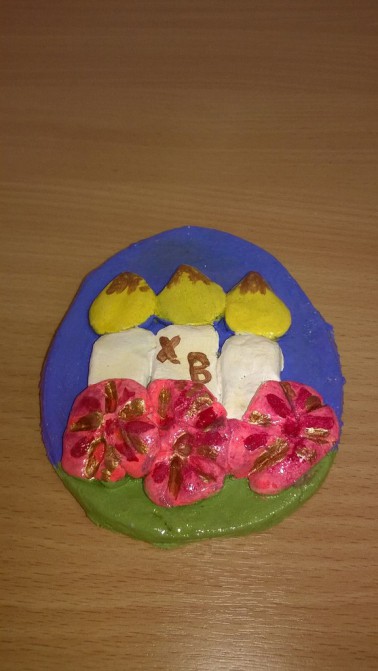 Хочу предложить Вашему вниманию поделку из соленого теста -  "Пасхальное яичко".Процесс изготовления очень прост: изготавливаем соленое тесто -Рецепт приготовления соленого теста:Рецепт 1.• мука пшеничная – 2 части• соль «экстра» - 1 часть• вода –1/2 частиРецепт 2.• мука пшеничная – 2 части• соль «экстра» - 1 часть• вода – 1/2части• сухой обойный клей 2 столовых ложки (это для прочности).Затем из шарика теста раскатать пласт шириной около 1 см, по готовому шаблону вырезать из него форму яичка. А дальше украшайте его на свой вкус и цвет.Когда работа высохнет, а потребуется, если без обжига около 5 дней или в духовом шкафу при температуре 60-80 градусов примерно 1 час, её надо раскрасить гуашью и покрыть готовую поделку бесцветным лаком.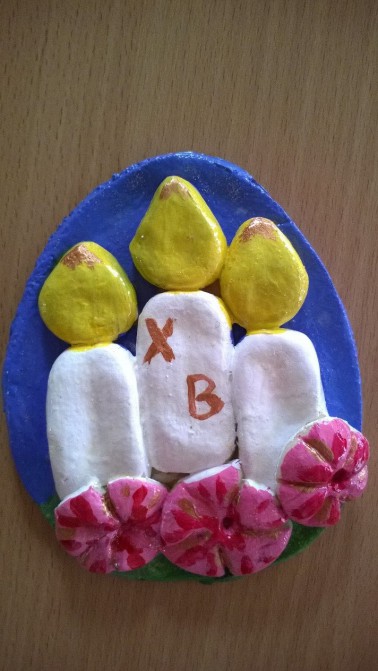 Спасибо за внимание, творческих Вам успехов!